FENOMENOLOGI MARAKNYA KORBAN KASUS PENIPUAN MELALUI JEJARING SOSIAL OLXSTUDY FENOMENOLOGI RAMPANT VICTIMS OF FRAUD CASES THROUGH SOCIAL NETWORKING OLXOleh:Karina Novianty132050193SKRIPSIUntuk Memenuhi Salah Satu Syarat Ujian Guna Memperoleh Gelar Sarjana Pada Program Studi Ilmu Komunikasi Fakultas Ilmu Sosial Dan Politik Universitas Pasundan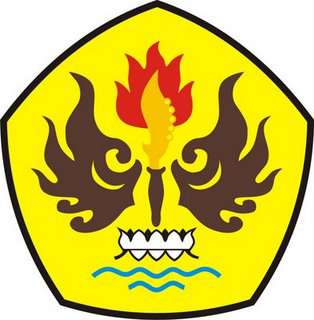 FAKULTAS ILMU SOSIAL DAN POLITIK UNIVERSITAS UNIVERSITAS PASUNDANBANDUNG2017